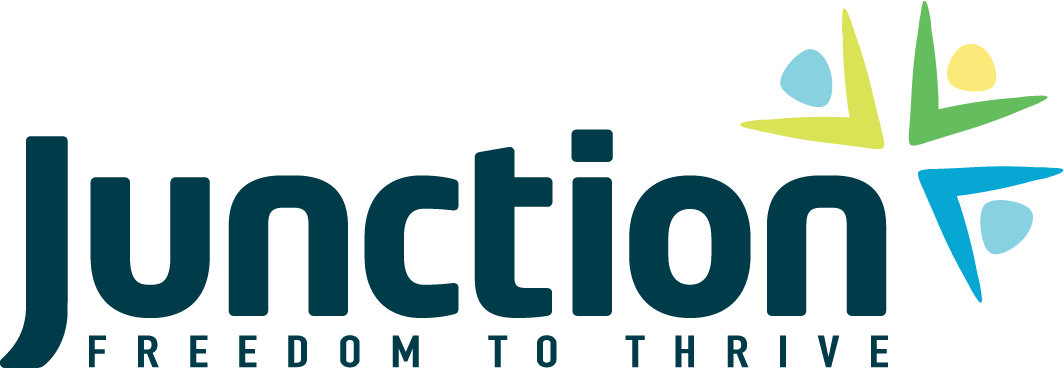 Vacating Checklist This checklist should be used as a guide and completed at the time of vacating a tenant.
This will ensure we have all the relevant tenant details and documentation, for compliance purposes.Tenant DetailsTenant DetailsTenant DetailsTenant DetailsTenant DetailsTenant nameAddressOrganisation NumberITV notification received     /      /     Received byVacate date      /      /     ITV form completedYES NO Greentree Actions for Tenancy OfficerGreentree Actions for Tenancy OfficerGreentree Actions for Tenancy OfficerGreentree Actions for Tenancy OfficerGreentree Actions for Tenancy OfficerAction Action Attachment / NotesAttachment / NotesAttachment / NotesPost ITV form out to tenant if not completedPost ITV form out to tenant if not completedAn ITV form should be send for completion to tenant as soon as practical. An ITV form should be send for completion to tenant as soon as practical. An ITV form should be send for completion to tenant as soon as practical. Raise a SR for a pre-vacancy inspectionRaise a SR for a pre-vacancy inspectionPre-vacancy inspections must be completed seven (7) days prior to the vacancy date. Follow pre-vacancy checklist Pre-vacancy inspections must be completed seven (7) days prior to the vacancy date. Follow pre-vacancy checklist Pre-vacancy inspections must be completed seven (7) days prior to the vacancy date. Follow pre-vacancy checklist Raise a follow upRaise a follow upThree (3) day follow up created to confirm ITV is on track & to discuss key return process Three (3) day follow up created to confirm ITV is on track & to discuss key return process Three (3) day follow up created to confirm ITV is on track & to discuss key return process Raise a SR to vacancy Raise a SR to vacancy Attach ingoing inspection  - if no ingoing make mention in notes as well as any related info re property condition prior to outgoing inspection Attach ingoing inspection  - if no ingoing make mention in notes as well as any related info re property condition prior to outgoing inspection Attach ingoing inspection  - if no ingoing make mention in notes as well as any related info re property condition prior to outgoing inspection Raise a SR to vacancy Raise a SR to vacancy Clearly note where the keys will be returned to including:  The key tag number  	Note if we hold no keys  Where the keys are  Where the tenant will leave/return their set of keys toClearly note where the keys will be returned to including:  The key tag number  	Note if we hold no keys  Where the keys are  Where the tenant will leave/return their set of keys toClearly note where the keys will be returned to including:  The key tag number  	Note if we hold no keys  Where the keys are  Where the tenant will leave/return their set of keys toRaise a CR to AllocationsRaise a CR to AllocationsGeneral notes - Local Intel re area and/or neighbours General notes - Local Intel re area and/or neighbours General notes - Local Intel re area and/or neighbours Finalise rent calculationFinalise rent calculationCalculate remaining rent owed up until agreed vacate date and cancel Centrepay   Save cancellation receipt to Greentree   Calculate remaining rent owed up until agreed vacate date and cancel Centrepay   Save cancellation receipt to Greentree   Calculate remaining rent owed up until agreed vacate date and cancel Centrepay   Save cancellation receipt to Greentree   During Follow Up (Tick Box Once Completed) – Tenancy OfficerDuring Follow Up (Tick Box Once Completed) – Tenancy OfficerDuring Follow Up (Tick Box Once Completed) – Tenancy OfficerDuring Follow Up (Tick Box Once Completed) – Tenancy OfficerDuring Follow Up (Tick Box Once Completed) – Tenancy OfficerCheck for outstanding debt or CreditCheck for outstanding debt or CreditCheck for outstanding debt or CreditCheck for outstanding debt or CreditGet bond release form signed for any debt (if not obtained at pre-vacancy inspection)Get bond release form signed for any debt (if not obtained at pre-vacancy inspection)Get bond release form signed for any debt (if not obtained at pre-vacancy inspection)Get bond release form signed for any debt (if not obtained at pre-vacancy inspection)Get bank details for any possible creditGet bank details for any possible creditGet bank details for any possible creditGet bank details for any possible creditDiscuss keys return options – update SR to Vacancy if requiredDiscuss keys return options – update SR to Vacancy if requiredDiscuss keys return options – update SR to Vacancy if requiredDiscuss keys return options – update SR to Vacancy if requiredUpdate the following custom fields with: Update the following custom fields with: Update the following custom fields with: Update the following custom fields with: Update the following custom fields with:  Termination Reason Reason for Leaving Reason for Leaving Where House NextRecord forwarding address in GTRecord forwarding address in GTRecord forwarding address in GTRecord forwarding address in GTActions When Tenant Not Vacating or Vacate Date Delayed (Tick Box Once Completed)Actions When Tenant Not Vacating or Vacate Date Delayed (Tick Box Once Completed)Actions When Tenant Not Vacating or Vacate Date Delayed (Tick Box Once Completed)HM must send an email to the Vacancy and Allocation teams notifying them of the delay and/or changesHM must send an email to the Vacancy and Allocation teams notifying them of the delay and/or changesHM must update the ITV SR to reflect any changes agreed HM must update the ITV SR to reflect any changes agreed Update new vacate date       /      /     Update new vacate date       /      /     Actions After Tenant Has Vacated (Tick Box Once Completed)Actions After Tenant Has Vacated (Tick Box Once Completed)Actions After Tenant Has Vacated (Tick Box Once Completed)HM must check keys returned against key record or,HM must check keys returned against key record or,If agreed with tenant to leave the keys at the property, confirm with Property Officer for keys returnedIf agreed with tenant to leave the keys at the property, confirm with Property Officer for keys returnedHM must check if outgoing report was received from Property Officer via emailHM must check if outgoing report was received from Property Officer via emailHM must enter vacate date and key return date as the same date & tick tenant vacated Box in GreentreeHM must enter vacate date and key return date as the same date & tick tenant vacated Box in GreentreeHM must enter the vacate date in the property custom fieldHM must enter the vacate date in the property custom fieldHM must raise a communication to Allocations, Vacancy and Income Management to advise that the property is now vacantHM must raise a communication to Allocations, Vacancy and Income Management to advise that the property is now vacantHM must save this checklist to the ITV Service RequestHM must hand hardcopy file To Income Management Handover date      /      /     For Regional, Team Leader will collect files and hand to Income Management Handover date      /      /     Additional Notes